ПОРТФОЛИО ВЫПУСКНИКА ФАКУЛЬТЕТА ТОВІ. Общие сведения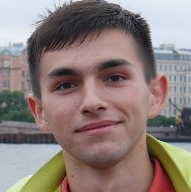 *По желанию выпускника, для открытого представления в сети интернет.ІІ. Результаты обученияІІІ. СамопрезентацияФамилия, имя, отчество   Луцик Игорь АлександровичДата рождения/гражданство24.08.1999 / Республика БеларусьФакультетТехнологии органических веществСпециальностьБиотехнологияСемейное положениеНе женатМесто жительства (указать область, район, населенный пункт)аг. Беловежский, Каменецкий район, Брестская областьE-mailLutcic5a@mail.ruСоциальные сети (ID)*Моб.телефон/Skype*+375333280050Основные дисциплины по специальности, изучаемые в БГТУДисциплины курсового проектирования1. Общая биология-2. Химия биологически активных веществ; -3. Микробиология; -4. Биохимия; -5. Молекулярная биотехнология; -6. Биотехнология в пищевых производствах;- 7. Экология и контроль состояния окружающей среды; 8. Оборудование и проектирование предприятий биотехнологических производств; -9. Технология микробного синтеза; -10. Методы генетической инженерии и биобезопасности; 11. Биотехнологическая переработка промышленных отходов; -12. Основы токсикологии; -13. Технология продуктов брожения;-1. Прикладная механика; 2. Процессы и аппараты химической технологии; 3.  Оборудование и проектирование предприятий биотехнологических производств; 4. Технология микробного синтеза; 5. Экономика отрасли и управление на предприятии;Средний балл по дисциплинам специальности5,85Места прохождения практикиОАО «Минский молочный завод № 1»Владение иностранными языками (подчеркнуть необходимое, указать язык); наличие международных сертификатов, подтверждающих знание языка: ТОЕFL, FСЕ/САЕ/СРЕ, ВЕС и т.д.начальный;элементарный; (английский)средний;продвинутый;свободное владение.Дополнительное образование (курсы, семинары, стажировки, владение специализированными компьютерными программами и др.)Владение пакетом Microsoft OfficeНаучно-исследовательская деятельность (участие в НИР, конференциях, семинарах, научные публикации и др.)-Общественная активность-Жизненные планы, хобби и сфера деятельности, в которой планирую реализоватьсяРазвитие в области Биотехнологии, стать хорошим специалистом в данной области. Совершенствование знаний в английском языке. 
Хобби: чтение научно-популярной и художественной литературы, искусство и кино, компьютерные игры.Желаемое место работы (область/город/предприятие и др.)г. Минск, г. Брест